REQUEST FOR REIMBURSEMENTEmployee Name: ___________________________________								TOTAL   NOTE: Please attach proof of expenditure: receipts, statements, ect.	SCRS will not process any reimbursement request without proof of expenditure.ACKNOWLEDGEMENT AND DISCLAIMERI certify that this is my actual expenseEmployee Signature:								Date:						Name & TitleSignature of Supervisor:						Date:						Name & TitleWhen completed and signed by supervisor with receipts all paperwork is to be submitted to accounting office. DATE OF INVOICE	DESCRIPTION   AMOUNT DUE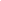 